В целях выявления и учета мнения и интересов жителей города Новосибирска по вопросам предоставления разрешений на отклонение от предельных параметров разрешенного строительства, реконструкции объектов капитального строительства, в соответствии с Градостроительным кодексом Российской Федерации, решением Совета депутатов города Новосибирска от 24.06.2009 № 1288 «О Правилах землепользования и застройки города Новосибирска», Федеральным законом от 06.10.2003 № 131-ФЗ «Об общих принципах организации местного самоуправления в Российской Федерации», решением городского Совета Новосибирска от 25.04.2007 № 562 «О Положении о публичных слушаниях в городе Новосибирске»ПОСТАНОВЛЯЮ:1. Назначить публичные слушания по вопросам предоставления разрешений на отклонение от предельных параметров разрешенного строительства, реконструкции объектов капитального строительства:	1.1. Валькову Андрею Владимировичу (на основании заявления в связи с неблагоприятным для застройки наличием инженерных сетей) в части уменьшения минимального процента застройки с 40 % до 25 % в границах земельного участка с кадастровым номером 54:35:084700:66 площадью 0,2203 га, расположенного по адресу ориентира: обл. Новосибирская, г. Новосибирск, ул. Приграничная в Первомайском районе (зона производственных объектов с различными нормативами воздействия на окружающую среду (П-1)).	1.2. Закрытому акционерному обществу «Пикхолдинг» (на основании заявления в связи с тем, что конфигурация земельного участка является неблагоприятной для застройки) в части уменьшения минимального отступа от границ земельного участка, за пределами которого запрещено строительство зданий, строений, сооружений, с кадастровым номером 54:35:091415:49 площадью 0,2156 га, расположенного по адресу: обл. Новосибирская, г. Новосибирск, ул. Лыкова, 11 в Советском районе (зона застройки средне- и многоэтажными жилыми домами 
(Ж-1)), с 3 м до 1 м со стороны ул. Лыкова.	1.3. Обществу с ограниченной ответственностью «СТ-РиК» (на основании заявления в связи с неблагоприятным для застройки наличием инженерных сетей) в части уменьшения минимального отступа от границ земельного участка, за пределами которого запрещено строительство зданий, строений, сооружений, с кадастровым номером 54:35:091395:80 площадью 0,1124 га, расположенного по адресу: обл. Новосибирская, г. Новосибирск, ул. Кутателадзе в Советском районе (зона производственных объектов с различными нормативами воздействия на окружающую среду (П-1)), с 3 м до 1,2 м со стороны земельного участка с кадастровым номером 54:35:091395:40.	1.4. Терентьеву Серафиму Витальевичу (на основании заявления в связи с тем, что рельеф земельного участка является неблагоприятным для застройки) в части уменьшения минимального отступа от границ земельного участка, за пределами которого запрещено строительство зданий, строений, сооружений, с кадастровым номером 54:35:012060:14 площадью 0,0531 га, расположенного по адресу: обл. Новосибирская, г. Новосибирск, ул. Седова, 111 в Дзержинском районе (зона делового, общественного и коммерческого назначения (ОД-1)), с 3 м до 0 м с юго-западной стороны. 	1.5. Писареву Денису Александровичу (на основании заявления в связи с неблагоприятным для застройки наличием инженерных сетей) в части уменьшения минимального отступа от границ земельного участка, за пределами которого запрещено строительство зданий, строений, сооружений, с кадастровым номером 54:35:012668:138 площадью 0,3210 га, расположенного по адресу: обл. Новосибирская, г. Новосибирск, ул. Королева, 40 в Дзержинском районе (зона производственных объектов с различными нормативами воздействия на окружающую среду (П-1)), с 3 м до 0 м с юго-западной стороны.	1.6. Закрытому акционерному обществу «Новосибирский машиностроительный завод «Буровая техника» (на основании заявления в связи с тем, что рельеф земельного участка является неблагоприятным для застройки) в части уменьшения минимального отступа от границ земельного участка, за пределами которого запрещено строительство зданий, строений, сооружений, с кадастровым номером 54:35:074410:23 площадью 0,0124 га, расположенного по адресу: обл. Новосибирская, г. Новосибирск, ул. III Интернационала в Октябрьском районе (зона улично-дорожной сети (ИТ-3)), с 3 м до 0 м со стороны ул. III Интернационала, с 3 м до 0 м с западной стороны.	1.7. Гайгерову Ростиславу Владимировичу (на основании заявления в связи с неблагоприятным для застройки наличием инженерных сетей) в части уменьшения минимального отступа от границ земельного участка, за пределами которого запрещено строительство зданий, строений, сооружений, с кадастровым номером 54:35:084630:0086 площадью 0,6564 га, расположенного по адресу: обл. Новосибирская, г. Новосибирск, ул. Приграничная, 1 в Первомайском районе (зона производственных объектов с различными нормативами воздействия на окружающую среду (П-1)), с 3 м до 1 м с северо-западной стороны, с 3 м до 0 м с западной стороны в границах проектируемого объекта.	1.8. Открытому акционерному обществу «ТРАНСЕРВИС» (на основании заявления в связи с неблагоприятным для застройки наличием инженерных сетей):в части уменьшения минимального отступа от границ земельного участка, за пределами которого запрещено строительство зданий, строений, сооружений, с кадастровым номером 54:35:101520:31 площадью 0,0941 га, расположенного по адресу: обл. Новосибирская, г. Новосибирск, ул. Коммунистическая, 40 в Центральном районе (зона делового, общественного и коммерческого назначения (ОД-1)), с 3 м до 0 м со стороны ул. Коммунистической, с 3 м до 0 м со стороны земельных участков с кадастровыми номерами 54:35:101520:28, 54:35:101520:26, 54:35:101520:7, с 3 м до 0,5 м со стороны земельного участка с кадастровым номером 54:35:101520:32;	в части увеличения максимального процента застройки с 70 % до 96,2 % в границах земельного участка с кадастровым номером 54:35:101520:31 площадью 0,0941 га, расположенного по адресу: обл. Новосибирская, г. Новосибирск, ул. Коммунистическая, 40 в Центральном районе (зона делового, общественного и коммерческого назначения (ОД-1)).	1.9. Открытому акционерному обществу «Технопарк Новосибирского Академгородка» (на основании заявления в связи с неблагоприятным для застройки наличием инженерных сетей) в части уменьшения минимального процента застройки с 40 % до 30 % в границах земельного участка с кадастровым номером 54:35:091390:31 площадью 1,8621 га, расположенного по адресу ориентира: обл. Новосибирская, г. Новосибирск, ул. Николаева в Советском районе (зона производственных объектов с различными нормативами воздействия на окружающую среду (П-1)).	1.10. Обществу с ограниченной ответственностью «У Кутузова» (на основании заявления в связи с неблагоприятным для застройки наличием инженерных сетей) в части уменьшения минимального отступа от границ земельного участка, за пределами которого запрещено строительство зданий, строений, сооружений, с кадастровым номером 54:35:014930:1219 площадью 0,1621 га, расположенного по адресу: обл. Новосибирская, г. Новосибирск, ул. Бориса Богаткова в Дзержинском районе (зона отдыха и оздоровления (Р-3)), с 3 м до 0 м со стороны ул. Доватора.	1.11. Обществу с ограниченной ответственностью «Сибирь» (на основании заявления в связи с тем, что конфигурация земельного участка является неблагоприятной для застройки) в части уменьшения минимального отступа от границ земельного участка, за пределами которого запрещено строительство зданий, строений, сооружений, с кадастровым номером 54:35:041300:1041 площадью 0,2276 га, расположенного по адресу: обл. Новосибирская, г. Новосибирск, ул. Столетова в Калининском районе (зона застройки средне- и многоэтажными жилыми домами (Ж-1)), с 3 м до 0 м со стороны ул. Столетова.	1.12. Обществу с ограниченной ответственностью «Беркут» (на основании заявления в связи с неблагоприятным для застройки наличием инженерных сетей) в части уменьшения минимального отступа от границ земельного участка, за пределами которого запрещено строительство зданий, строений, сооружений, с кадастровым номером 54:35:042180:0060 площадью 0,0583 га, расположенного по адресу ориентира: обл. Новосибирская, г. Новосибирск, ул. Ипподромская в Калининском районе (зона коммунальных и складских объектов (П-2)), с 0,5 м до 0 м с восточной стороны.	1.13. Иванникову Александру Игоревичу (на основании заявления в связи с тем, что конфигурация земельного участка является неблагоприятной для застройки) в части уменьшения минимального отступа от границ земельного участка, за пределами которого запрещено строительство зданий, строений, сооружений, с кадастровым номером 54:35:101770:23 площадью 0,1190 га, расположенного по адресу: обл. Новосибирская, г. Новосибирск, ул. Ядринцевская в Центральном районе (зона делового, общественного и коммерческого назначения (ОД-1)), с 3 м до 0 м со стороны  Ядринцевского Конного спуска, с 3 м до 0 м со стороны ул. Ольги Жилиной, с 3 м до 1,3 м со стороны земельного участка с кадастровым номером 54:35:101770:2.	1.14. Плюснину Алексею Владимировичу, Плюсниной Альмире Рафиковне (на основании заявления в связи с тем, что конфигурация земельного участка является неблагоприятной для застройки) в части уменьшения минимального отступа от границ земельного участка, за пределами которого запрещено строительство зданий, строений, сооружений, с кадастровым номером 54:35:072975:26 площадью 0,0504 га, расположенного по адресу: обл. Новосибирская, г. Новосибирск, ул. Далидовича, 4 в Октябрьском районе (зона застройки средне- и многоэтажными жилыми домами (Ж-1)), с 3 м до 0,7 м со стороны земельного участка с кадастровым номером 54:35:000000:533, с 3 м до 0 м со стороны ул. Далидовича, с 3 м до 1,3 м с юго-восточной стороны.	1.15. Обществу с ограниченной ответственностью «Горно-добывающая компания» (на основании заявления в связи с тем, что конфигурация земельного участка является неблагоприятной для застройки) в части уменьшения минимального процента застройки с 30 % до 20 % в границах земельного участка с кадастровым номером 54:35:000000:10209 площадью 1,2256 га, расположенного по адресу: обл. Новосибирская, г. Новосибирск, ул. Бугурусланская в Октябрьском районе (зона коммунальных и складских объектов (П-2)).	1.16. Открытому акционерному обществу «Российские железные дороги»  (на основании заявления в связи с тем, что конфигурация земельного участка является неблагоприятной для застройки) в части уменьшения минимального отступа от границ земельного участка, за пределами которого запрещено строительство зданий, строений, сооружений, с кадастровым номером 54:35:021445:0008 площадью 0,6449 га, расположенного по адресу ориентира: обл. Новосибирская, г. Новосибирск, ул. Владимировская в Железнодорожном районе (зона коммунальных и складских объектов (П-2)), с 3 м до 0 м со стороны земельного участка с кадастровым номером 54:35:021445:0031.	1.17. Государственному казенному учреждению Новосибирской области «Территориальное управление автомобильных дорог Новосибирской области» (на основании заявления в связи с тем, что конфигурация земельного участка является неблагоприятной для застройки) в части уменьшения минимального отступа от границ земельного участка, за пределами которого запрещено строительство зданий, строений, сооружений, с кадастровым номером 54:35:014085:76 площадью 0,4711 га, расположенного по адресу: обл. Новосибирская, г. Новосибирск, ул. Планетная в Дзержинском районе (зона сооружений и коммуникаций автомобильного, речного, воздушного транспорта, метрополитена (ИТ-2)), с 3 м до 0 м со стороны земельного участка с кадастровым номером 54:35:014085:78 в габаритах объектов капитального строительства.	2. Комиссии по подготовке проекта правил землепользования и застройки города Новосибирска провести 24.12.2013 в 16.00 час. публичные слушания по адресу: 630091, г. Новосибирск, Красный проспект, 50, кабинет 409.3. Определить местонахождение комиссии по подготовке проекта правил землепользования и застройки города Новосибирска по адресу: 630091, г. Новосибирск, Красный проспект, 50, кабинет 504, адрес электронной почты: espasskaya@admnsk.ru, контактный телефон 227-54-48.4. Предложить гражданам, проживающим в пределах соответствующей территориальной зоны, правообладателям земельных участков, имеющих общие границы с земельным участком, применительно к которому запрашивается разрешение, правообладателям объектов капитального строительства, расположенных на земельных участках, имеющих общие границы с земельным участком, применительно к которому запрашивается разрешение, и правообладателям помещений, являющихся частью объекта капитального строительства, применительно к которому запрашивается разрешение, не позднее пяти дней до даты проведения публичных слушаний направить в комиссию по подготовке проекта правил землепользования и застройки города Новосибирска свои предложения по внесенным на публичные слушания вопросам предоставления разрешений на отклонение от предельных параметров разрешенного строительства, реконструкции объектов капитального строительства.5. Департаменту строительства и архитектуры мэрии города Новосибирска разместить постановление на официальном сайте города Новосибирска.6. Департаменту информационной политики мэрии города Новосибирска обеспечить опубликование постановления в установленном порядке.7. Контроль за исполнением постановления возложить на заместителя мэра города Новосибирска - начальника департамента строительства и архитектуры мэрии города Новосибирска.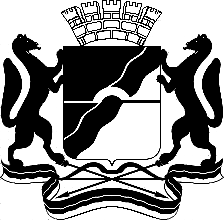 МЭРИЯ ГОРОДА НОВОСИБИРСКАПОСТАНОВЛЕНИЕОт  	  06.12.2013		№        11564	О назначении публичных слушаний по вопросам предоставления разрешений на отклонение от предельных параметров разрешенного строительства, реконструкции объектов капитального строительстваМэр города НовосибирскаМэр города НовосибирскаМэр города НовосибирскаВ. Ф. ГородецкийСпасская2275448ГУАиГ